Sittard-Geleen April 2022.Geachte Mevrouw/ Heer,Stichting 4 mei herdenking Geleen, Oud-strijders & militairen vereniging Geleen & Gemeente Sittard-Geleen informeren U betreffende de dodenherdenking. Dit jaar is het 77 jaar geleden dat Nederland werd bevrijd van de Duitse en Japanse onderdrukking, dit vieren we op 5 mei. 4 mei is de dag dat we de slachtoffers van de Tweede Wereldoorlog herdenken, maar ook slachtoffers die daarna vielen tijdens oorlogs– ,vredesoperaties en geweldsconflicten. Herdenken blijft nog steeds belangrijk in onze maatschappij! Zoals altijd sluiten we ons aan bij het jaar thema van het Nationaal Comité. Het jaarthema voor de herdenkingen en vieringen is dit keer Vrijheid in verbondenheid. Hiermee benadrukt het Nationaal Comité dat onze vrijheid onlosmakelijk is verbonden met de vrijheid van de ander. Oorlog toont hoe kwetsbaar vrijheid is en sterkt ons om oorlogsslachtoffers te herdenken en het belang van vrijheid, democratie en rechtsstaat uit te dragen. Meer informatie kunt u begin mei vinden op de website: oudstrijders-geleen.nl.Uitnodiging: We willen U uitnodigen om samen op 4 mei te herdenken aan het monument van Geleen Om 20:00 wordt er landelijk 2 minuten stilte in acht genomen aan het monument te Geleen met in gedachte alle slachtoffers die we vandaag herdenken. Vrijheid in verbondenheid. De afgelopen twee jaar, toen de coronacrisis roet in het eten gooide, werd 4&5 mei op allerlei inventieve manieren gevierd. We konden weliswaar niet fysiek bij elkaar komen, maar door de organisatie van online events en het uitdelen van gratis blikken Vrijheidsmaaltijdsoep werd het toch nog een gezamenlijk feest.Onze manier van denken over vrijheid is vooral in de naoorlogse periode dominant geworden, niet alleen in de Engelstalige wereld, maar ook in Nederland en de rest van Europa. Ze past goed bij onze manier van leven. Sinds de jaren zestig is Nederland, net zoals andere Europese landen, in toenemende mate individualistisch geworden. Dat wil onder meer zeggen dat we in Nederland onze sociale verbanden zelf kiezen, terwijl die in meer traditionele samenlevingen vaak vanaf de geboorte gegeven zijn. Dankzij de groeiende welvaart en de uitbouw van een verzorgingsstaat werden mensen “bevrijd” van de noodzaak om zich in moeilijke omstandigheden tot bijvoorbeeld familie of kerken te richten. Daardoor kon men in toenemende mate individuele keuzes (“dat bepaal ik zelf wel”) maken. Die ontwikkeling is beslist waardevol omdat ze leidt tot de aanvaarding van zaken die nog niet zo lang geleden onbespreekbaar waren, zoals het homohuwelijk of abortus. Maar in het licht van de coronacrisis is de schaduwkant van dit individualisme en de omarming van de individuele vrijheid die ermee samenhangt, scherper in beeld gekomen. Deze crisis heeft iets fundamenteel bloot gelegd: namelijk dat we onlosmakelijk met elkaar verbonden zijn.Spinoza en Rousseau. Volgens denkers zoals Spinoza en Rousseau is vrijheid met andere woorden een collectief goed eerder dan een individueel gegeven. Als we vanuit dit perspectief naar de vrijheid kijken, dan zien we dat bescherming tegen tirannie om heel andere acties vraagt dan die voorgeschreven door het liberalisme van John Stuart Mill. Niet: hoe kunnen we zoveel mogelijk regels zo snel mogelijk afschaffen? Maar wel: hoe kunnen we ervoor zorgen dat de bestuurders die wetten en regels opstellen, zoveel mogelijk onder controle van ons allemaal blijven staan? Dat er geen machtige lobby’s zijn die hun belangen laten primeren op het algemeen belang? Of dat wetgevers beïnvloed worden door de luidste schreeuwers, in plaats van de bevolking in het algemeen? De 5 mei-viering is een bij uitstek een geschikt moment om het belang van deze democratische vrijheidsopvatting terug centraal te stellen. Reden genoeg om de slachtoffers op 4 mei te herdenken en hun inzet voor het democratisch recht te koester.In 1945 kregen gewone burgers opnieuw de controle over de manier waarop ze bestuurd werden. Laten we deze gelegenheid vandaag, 77 jaar later, gebruiken om het belang van de democratie te onderstrepen, en om na te denken over manieren waarop we die verder kunnen verdiepen en aanscherpen. Dat – en niet de dictatuur van het eigenbelang – is de vrijheid die het waard is om te verdedigen.Teksten van Annelien de Dijn, hoogleraar politieke geschiedenis aan de Universiteit van Utrecht, uit de jaarthematekst op de site van het nationaal comité 4en5 mei.Deze herdenking wordt mogelijk gemaakt door de Gemeente Sittard-Geleen, Stichting 4 mei herdenking Geleen, oud-strijders & militairen vereniging Geleen. Hoogachtend, namens het organisatiecomité herdenking Geleen.Stichting vier mei herdenking Geleen, Oud-strijders en militairen vereniging Geleen & Gemeente Sittard-Geleen.Kransleggingen & vragen, graag een mail uiterlijk 3 mei naar: stichting.4mei.herdenking.geleen@gmail.com  Scan de QRC voor een E-mail.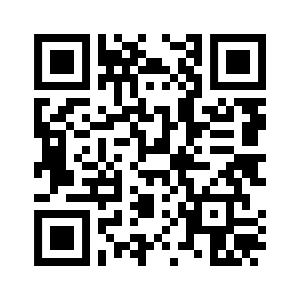 